ИНФОРМАЦИОННОЕ СООБЩЕНИЕ                   О ЗАПРЕТЕ ДАРИТЬ И ПОЛУЧАТЬ ПОДАРКИ 	В связи с предстоящими новогодними праздниками и рождественскими праздниками Министерство труда и социальной защиты Российской Федерации напоминает о необходимости соблюдения запрета дарить и получать подарки (письмо от 26.11.2018 № 18-0/10/В-9380).	ЗАПРЕЩАЕТСЯ дарить подарки, получать иные вознаграждения лицам, замещающим государственные  и муниципальные должности, государственным и муниципальным служащим, руководителям, работникам, сотрудникам подведомственных учреждений (далее-должностные лица) в связи с выполнением служебных (трудовых) обязанностей. 	Получение должностным лицом подарка является нарушением запрета, создает условия для возникновения конфликта интересов, ставит под сомнение объективность принимаемых им решений, а также влечет ответственность, предусмотренную законодательством, вплоть до увольнения в связи с утратой доверия, а в случае, когда подарок расценивается как взятка- уголовную ответственность.	Граждане также несут уголовное ответственность за передачу лично или через посредника должностному лицу материальных ценностей, имущественных выгод в качестве подкупа, оплаты неправомерных действий.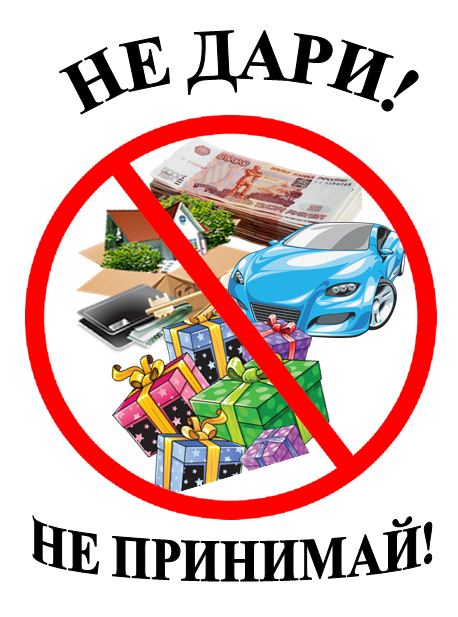 